ICON Program Overview and TrackingVideo Tutorial on how to track production details: https://youtu.be/egBX5V2Y6kgSee attached flyer on ICON Program detailsAgent Growth Incentive Breakdown: https://cdn.expcloud.co/join/uploads/2021/07/15095326/ICON-Program-eXp-Realty-US.pdfEmail snapshot below that you will receive once Production threshold is met: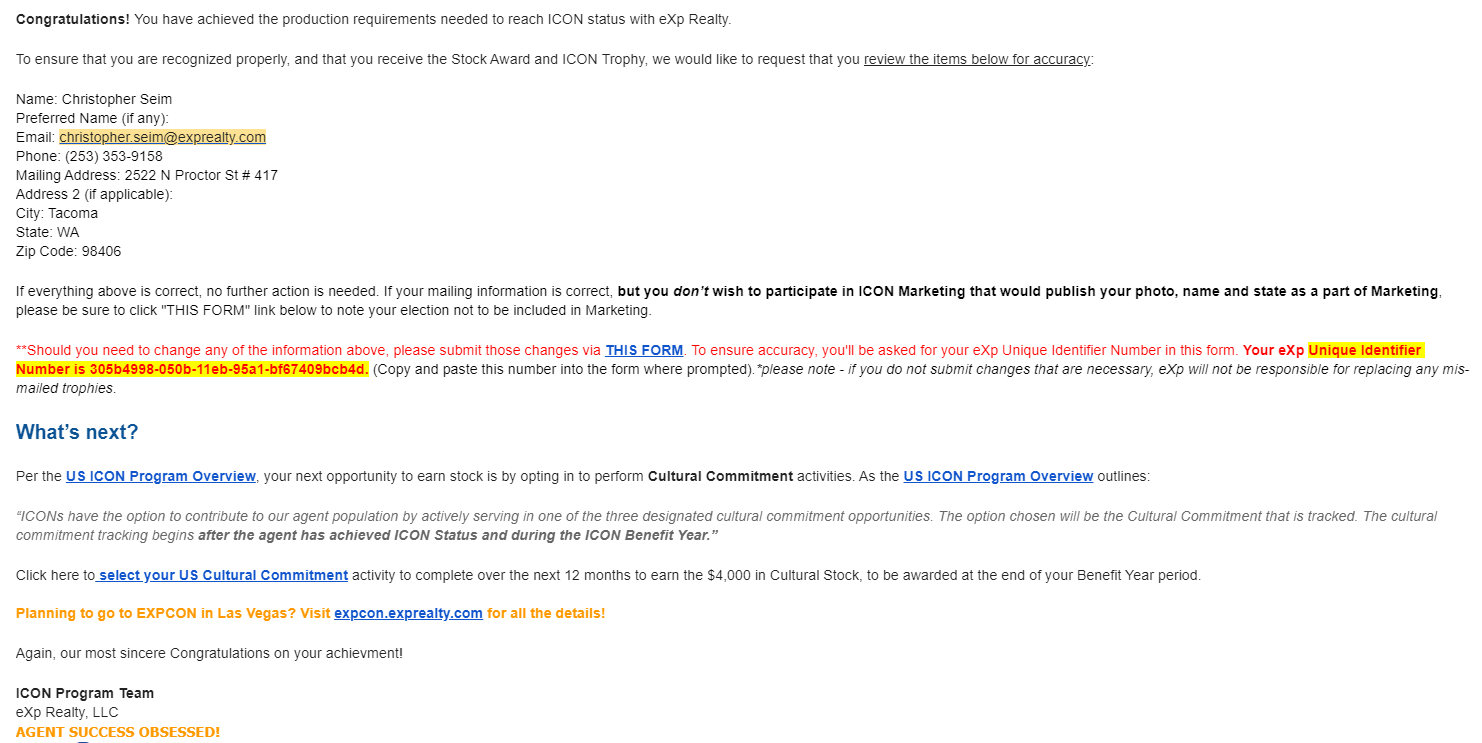 